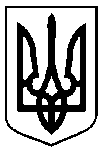 Сумська міська радаУПРАВЛІННЯ АРХІТЕКТУРИ ТА МІСТОБУДУВАННЯвул. Воскресенська, 8А, м. Суми, 40000, тел. (0542) 700-103, e-mail: arh@smr.gov.ua, код ЄДРПОУ 40462253НАКАЗ № 141-а м. Суми									         17.05.2021Відповідно до частини п’ятої статті 265 Закону України «Про регулювання містобудівної діяльності», керуючись пунктом 1.1 Розділу І, підпунктом 2.3.3 пункту 2.3, Розділу ІІ, підпунктом 3.2.38 пункту 3.2 Розділу ІІІ Положення про управління архітектури та містобудування Сумської міської ради, затвердженого рішенням Сумської міської ради від 27.04.2016 № 662-МР (зі змінами)НАКАЗУЮ:Присвоїти адресу: Сумська область, Сумський район, м. Суми, проспект Курський, 26-А, об’єкту нерухомого майна – нежитловому приміщенню (магазин, загальною площею 43,7 кв. м.) розташованому на земельній ділянці з кадастровим номером: 5910136600:03:002:0280, власник Товариство з обмеженою відповідальністю «ПСЕЛ-18», після прийняття об’єкта в експлуатацію (декларація про готовність до експлуатації об’єкта СМ101210427370 від 27.04.2021).2. Рекомендувати заявнику у встановленому законодавством порядку внести відповідні відомості (зміни) до Державного реєстру речових прав на нерухоме майно.Начальник управління – головний архітектор							Андрій КРИВЦОВОлександра Кругляк 700 106Розіслати: заявнику, до справиПро присвоєння адреси об’єкту нерухомого майна (нежитловому приміщенню),  розташованому: Сумська обл., Сумський район, проспект Курський, 26-А